Consorzio 6 Toscana Sud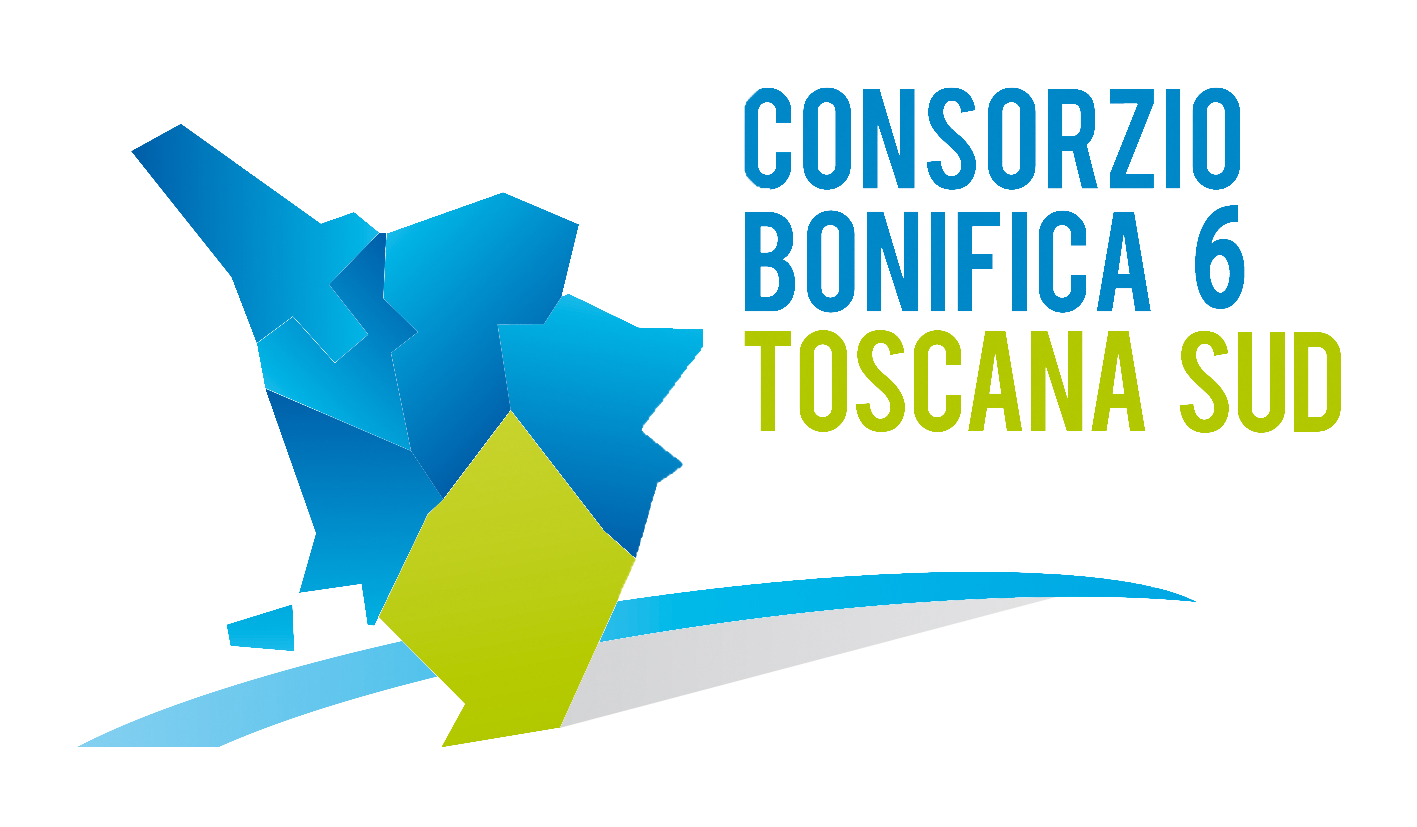 Viale Ximenes n. 3 – 58100 Grosseto- tel. 0564.22189bonifica@pec.cb6toscanasud.it-www.cb6toscanasud.it Codice Fiscale  01547070530  DIRETTORE GENERALEDecreto  N. 129 –  Data Adozione   30/10/2015     Atto Pubblicato su Banca Dati escluso/i allegato/i OGGETTO: Variazione al Bilancio di Previsione Esercizio 2015 – Storno di Fondi dal Capitolo di Uscita “Fondo di Riserva per le spese di funzionamento” al Capitolo 16 Articolo 1 “Spese Legali”.Numero proposta:   -DECRETO DEL DIRETTORE GENERALE N. 129 DEL  30/10/2015   L’anno duemilaquindici il giorno 30 del mese di ottobre alle ore 12.00 presso la sede del Consorzio in Grosseto, viale Ximenes n. 3IL DIRETTORE GENERALEVista  n. 79 del 27.12.2012 e s.m.i.;Visto il Decreto del Presidente n. 223 del 22 Gennaio 2015 con il quale è stato assunto l’Arch. Fabio Zappalorti con la qualifica di Direttore Generale del Consorzio 6 Toscana Sud a far data dal 01 Febbraio 2015;  Visto il vigente Statuto Consortile approvato con delibera n. 6 dell’Assemblea consortile seduta n. 2 del 29/04/2015 e pubblicato sul B.U.R.T Parte Seconda n. 20 del 20/05/2015 Supplemento n. 78;  Considerato che  Toscana con delibera n.409 del 07.04.2015 ha espresso parere favorevole al Bilancio di Previsione esercizio 2015; Vista la deliberazione n.3) adottata dall’Assemblea consortile nella seduta n.2 del 29.04.2015, con la quale è stato approvato il Bilancio di Previsione esercizio 2015;Visto il Bilancio di Previsione esercizio 2015 e considerato le variazioni ad oggi già apportate allo stesso;Visto in particolare l’Art. 39 comma 1 lettere a), d) del vigente Statuto consortile;Considerato che è stato notificato al Consorzio 6 Toscana Sud un ricorso presentato in Commissione Tributaria Provinciale di Grosseto sul tributo di bonifica anno 2007 (ex Consorzio Bonifica Grossetana) dal Sig. Pericoli Maurizio residente in Via dei Rigattieri – Castiglione della Pescaia (GR);Vista la necessità dell’Ente di nominare un legale per la propria difesa presso la commissione Tributaria Provinciale di Grosseto;Visto che in uscita il capitolo 16 Articolo 1 del Bilancio di Previsione 2015 denominato “Spese legali” ha esaurito i fondi a disposizione per l’anno in corso;Visto che nel Bilancio di Previsione 2015 è stato previsto tra le uscite il capitolo 23 articolo 1 denominato “Fondo di riserva per le spese di funzionamento” ;Esaminati i documenti tecnici/amministrativi agli atti del Consorzio con i quali è stata fatta una valutazione economica sulle spese legali presunte a carico del Consorzio 6 Toscana Sud quantificate in € 2.500,00;Sentito in merito il consulente esterno Dott. Mario Morandini, che ha redatto i documenti relativi al bilancio economico patrimoniale; Considerato che le variazioni da apportare al bilancio di previsione finanziario comportano le conseguenti variazioni al conto economico previsionale;  Acquisito per le vie brevi il parere del Settore di competenza della Regione Toscana che, con riferimento allo storno di fondi in uscita dal “Fondo di riserva per le spese di funzionamento” ai  vari capitoli di Bilancio, ha ritenuto che l’atto che determina detta variazione di Bilancio rientra nelle funzioni e competenze del Direttore Generale e non in quelle dell’Assemblea Consortile;Preso atto del parere favorevole del Revisore Unico dei conti; D E C R E T Adi approvare, con le premesse che fanno parte integrante e sostanziale del presente decreto, le seguenti variazioni al Bilancio di Previsione esercizio 2015:	nel bilancio redatto con le regole di contabilità finanziariaStorno di fondi nella parte delle Uscite con diminuzione al Titolo 1 - Categoria 1 - Capitolo 23 “Fondo di riserva” dell’Articolo 1 “Fondo di riserva per le spese di funzionamento” per € 2.500,00 e conseguente aumento al Titolo 1 - Categoria 1 del Capitolo16 “Spese Legali” all’Articolo 1 “Spese legali”  per  un importo  di € 2.500,00;nel conto economico previsionaleper la parte delle Uscite diminuire il conto di costo  denominato “B13 Oneri diversi di gestione” per € 2.500,00, e contestualmente  variare in aumento il sottoconto “B7d Altri servizi”  del conto di costo denominato “B.7 Acquisti di servizi”, per € 2.500,00;di dare atto che anche tramite il pareggio di bilancio il Consorzio persegue l’obiettivo di una gestione efficace ed efficiente;di pubblicare il presente Decreto sul sito internet del Consorzio.                                                                                                        IL DIRETTORE GENERALE											     (Arch. Fabio Zappalorti)